Cornell NotesTopic/Section: Chapter 2.6 Creating An American    Identity pgs 67-69Topic/Section: Chapter 2.6 Creating An American    Identity pgs 67-69Name:Cornell NotesClass/Period:Cornell NotesDate: Directions -  Include the following in this column: Questions, Main Ideas, Key Vocabulary, Visuals, Charts that connect to the notes on the right Directions -  Include the following in this column: Questions, Main Ideas, Key Vocabulary, Visuals, Charts that connect to the notes on the rightDirections: In this area, write down only important information. Look for words, ideas or events that might be on the test or could be used later in an essay or presentation (include quotes).  Use bullets and dashes to help organize your ideas.  Also, use symbols and abbreviations to help you take notes more efficiently. Directions: In this area, write down only important information. Look for words, ideas or events that might be on the test or could be used later in an essay or presentation (include quotes).  Use bullets and dashes to help organize your ideas.  Also, use symbols and abbreviations to help you take notes more efficiently. Early Government in the ColoniesEarly Government in the ColoniesEnglish king granted charters to make $English king granted charters to make $English king had little direct control over coloniesEnglish king had little direct control over coloniesQu: how did the MagnaQu: how did the MagnaFoundations of English GovernmentFoundations of English GovernmentCarta influence AmericanCarta influence AmericanMagna Carta:Magna Carta:Colonists?    Colonists?                       --- limited king’s power to tax                   --- limited king’s power to tax      --- guaranteed right to trial (due process)       --- guaranteed right to trial (due process) Parliament: lawmaking body gained powerParliament: lawmaking body gained powerBicameral: two-house legislatureBicameral: two-house legislature       --- House of Lords: nobility       --- House of Commons: commoners        --- House of Lords: nobility       --- House of Commons: commoners Colonists Experiment with Self-RuleColonists Experiment with Self-RuleVaried governments in colonies: governors had to share power, some created colonial assemblies with elected repsVaried governments in colonies: governors had to share power, some created colonial assemblies with elected repsColonists madColonists madKing James I asserts royal power King James I asserts royal power 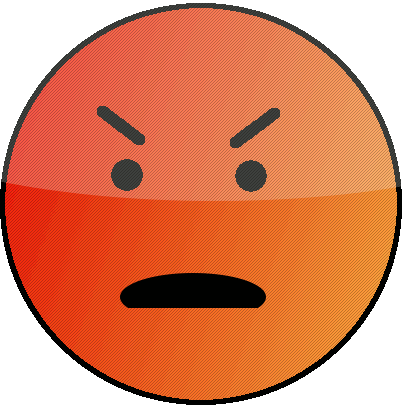 Revoked colonist’s government charters and replaced elected assembliesRevoked colonist’s government charters and replaced elected assembliesVocab: Vocab: King James eventually booted = inspired rebellion in coloniesKing James eventually booted = inspired rebellion in coloniesEnglish Bill of Rights:English Bill of Rights:                      --- England adopted salutary neglect: allowed self-rule in colonies in exchange                       --- England adopted salutary neglect: allowed self-rule in colonies in exchange Habeas Corpus:Habeas Corpus:              assistance in wars              assistance in warsEstablishing Freedom of PressEstablishing Freedom of PressLibel: printing falsehoodsLibel: printing falsehoods1734 articles criticizing the governor of NYC was printed by John Zenger1734 articles criticizing the governor of NYC was printed by John Zengerthat are intended to do that are intended to do Zenger put on trial after 8 months of jail for libelZenger put on trial after 8 months of jail for libeldamage to reputation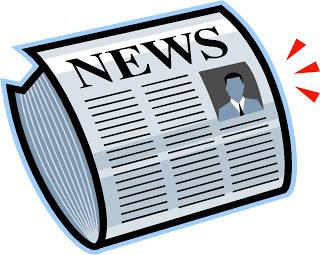 damage to reputationZenger NOT guilty = victory for freedom of pressZenger NOT guilty = victory for freedom of pressSummary: In your own words, write a 2-3 sentence summary paragraph. Your summary should cover the main concepts of the notes and reading. Summary: In your own words, write a 2-3 sentence summary paragraph. Your summary should cover the main concepts of the notes and reading. Summary: In your own words, write a 2-3 sentence summary paragraph. Your summary should cover the main concepts of the notes and reading. Summary: In your own words, write a 2-3 sentence summary paragraph. Your summary should cover the main concepts of the notes and reading. The key foundations of the English government (Magna Carta and English Bill of Rights) set an early example for theThe key foundations of the English government (Magna Carta and English Bill of Rights) set an early example for theThe key foundations of the English government (Magna Carta and English Bill of Rights) set an early example for theThe key foundations of the English government (Magna Carta and English Bill of Rights) set an early example for theAmerican colonists.  After the Glorious Revolution colonists insisted on the right to self-rule.  The Zenger trial also American colonists.  After the Glorious Revolution colonists insisted on the right to self-rule.  The Zenger trial also American colonists.  After the Glorious Revolution colonists insisted on the right to self-rule.  The Zenger trial also American colonists.  After the Glorious Revolution colonists insisted on the right to self-rule.  The Zenger trial also established the early right to freedom of the press. Colonists learned that they can and should govern themselves.established the early right to freedom of the press. Colonists learned that they can and should govern themselves.established the early right to freedom of the press. Colonists learned that they can and should govern themselves.established the early right to freedom of the press. Colonists learned that they can and should govern themselves.